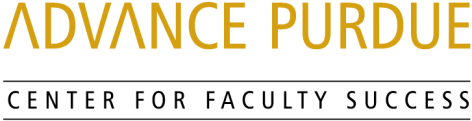 Faculty Advancement, Success and Tenure (FAST)AgendaMarch 21, 20179:00 			Welcome, Introductions, and Orientation to FAST9:00 – 9:50		Department Heads’ Expectations for FacultyBernie Engel, Department Head and Professor of Agricultural and Biological Engineering, Colleges of Agriculture and EngineeringLiz Topp, Dane O. Kildsig Chair and Department Head and Professor of Industrial and Physical Pharmacy, College of Pharmacy9:50 – 10:00		Questions and Answers10:00 – 10:10 		Small Group Discussion10:10 – 10:15		Wrap- UpUpcoming EventsApril 25, 2017		Panel of Recently Tenured Associate Professors		STEW 202http://www.purdue.edu/discoverypark/advance/cfs/FAST.phpWebsite changing:http://www.purdue.edu/advance-purdue/center-for-faculty-success/fast.html(will be re-directed if going to former website)